REGIONAL COMMONWEALTH IN THE FIELD OF COMMUNICATIONS (RCC)BOARD OF COMMUNICATIONS ADMINISTRATIONS HEADS COORDINATION COUNCIL OF THE CIS MEMBER-STATES ON THE INFORMATIZATION AT THE RCCDecision № 55/25-1016-17 September 2019 	Protocol №55/25On the results of the UPU Regional Strategic forum for the regions of Europe and Central Asia and the preparation of the RCC CAs for the 3rd UPU Emergency Congress (September 24-26, 2019, Geneva, Switzerland)Having heard and discussed information on this issue, recognizing the importance of the regional Strategic Forum of the Universal Postal Union for the regions of Europe and Central Asia, which was held on 9-10 July 2019, Minsk, Republic of Belarus, taking into account the first draft of the UPU vision and strategy for the 2021-2024 cycle, which was prepared at the meeting of the UPU Administrative Council in April 2019, noting that the Minsk forum is one of six regional forums on postal activities held by the UPU in 2019. Such international events provide an opportunity for each region to take into account its own distinctive features and activities in the formation of global strategic documents in the context of rapid development of digital technologies, recognizing that the strengthening of the role of regional organizations should be one of the key principles underlying the UPU policy in the preparation and conduct of major UPU forums, taking into account that the 3rd emergency UPU Congress will be held from 24 to 26 September 2019, Geneva, Switzerland,The Heads decided:Approve the results of the UPU Regional Strategic forum for the regions of Europe and Central Asia (July 9-10, 2019, Minsk, Republic of Belarus).Instruct the RCC Commission on Postal Communications and the RCC Commission on Coordination of International Cooperation, together with the RCC Executive Committee, to continue working to strengthen the role of regional organizations in the activities of the Universal Postal Union.Consider it appropriate for the RCC CAs to take an active part in the work of the 3rd UPU Extraordinary Congress, which will be held from 24 to 26 September 2019, Geneva, Switzerland.Recommend that the RCC CAs, when forming delegations to participate in the above-mentioned UPU Congress, include specialists in terminal calculations in their composition, having previously studied Proposals A, B and C (Congress-Doc. 4 of Annex 1) to defend their interests during the Congress.To recommend the RCC CAs:to take measures to properly formalize the powers of their delegations to obtain guaranteed voting rights at the 3rd UPU Extraordinary Congress, including the right to sign Acts of the Union;if it is impossible to participate in the work of the 3rd Extraordinary UPU Congress, transfer their powers to the communications administrations that will participate in the work of the 3rd Extraordinary UPU Congress with the right to vote.Instruct the RCC Executive Committee to continue the good practice of holding RCC coordination meetings during the 3rd UPU Emergency Congress and negotiations with other regional organizations (if necessary).Nur-Sultan	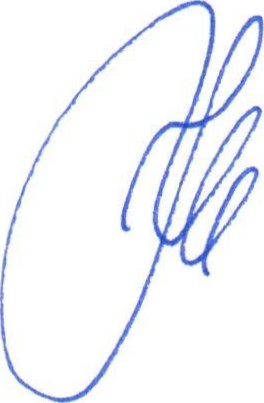 Chairman K.Yu. Noskov